РЕПУБЛИКА СРБИЈА	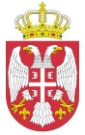 ОПШТИНА ЛАПОВОСКУПШТИНА ОПШТИНЕБрој:  002043069 2024 08233 001 000 060 107 04 004Датум:  27. 06. 2024. годинеЛАПОВОНа основу члана 63. став 1. и 2. Закона о јавним предузећима („Службени гласник Републике Србије“, бр. 15/2016 и 88/2019), члана 46. тачка 5а) и 5б) Закона о локалној самоуправи („Службени гласник РС“, бр. 129/2007, 83/2014 - др. закон, 101/2016 - др. закон, 47/2018 и 111/2021 – др. закон), члана 37. тачака 9. и 53., а у вези са чланом 58. став 1. тачка 8. Статута општине Лапово („Службени општина Лапово“, број 2/19), Скупштина општине Лапово, на седници одржаној 27. јуна 2024. године, доносиОДЛУКАо давању сагласности на Информацију о степену усклађености планираних и реализованих активности из Програма пословања ЈКСП  „Морава“ Лаповоза период од 01. 01. 2024. до 31. 03. 2024. годинеЧлан 1.Даје се сагласност на Информацију о степену усклађености планираних и реализованих активности из Програма пословања ЈКСП  „Морава“ Лапово за период од 01. 01. 2024. до 31. 03. 2024. године.Члан 2.Ову Одлуку објавити у „Службеном гласнику општине Лапово“ и доставити Општинској управи, Одељењу за привреду и инспекцијске послове и ЈКСП „Морава“ Лапово.ПРЕДСЕДНИЦА  Мирела РаденковићОбразложењеПравни основ за доношење овог решења садржан је у одредбама члана 63. став 1. и 2. Закона о јавним предузећима које прописују да јавно предузеће доставља тромесечне извештаје о реализацији годишњег, односно трогодишњег програма пословања надлежном органу јединице локалне самоуправе, као и у одредбама члана 46. тачка 5а) и 5б) Закона о локалној самоуправи и члана 58. став 1. тачка 8) Статута општине Лапово којим је прописано да Општинско веће прати реализацију програма пословања јавних предузећа чији је оснивач Општина и подноси тромесечни извештај о раду јавних предузећа Скупштини општине, ради даљег извештавања у складу са законом којим се уређује правни положај јавних предузећа.Такође, одредбама члана 29. Одлуке о усклађивању пословања Јавног предузећа „Морава“ Лапово са Законом о јавним предузећима је утврђено да је јавно предузеће дужно да Општинском већу доставља тромесечне извештаје о реализацији годишњег, односно трогодишњег програма пословања.ЈКСП „Морава“ Лапово је у складу са наведеним одредбама, у циљу праћења реализације програма пословања предузећа, Општинском већу општине Лапово доставило Тромесечни извештај о степену реализације Програма пословања ЈКСП „Морава“ Лапово за период од 01.01.2024. до 31.03.2024. године (први квартал), који је усвојио Надзорни одбор на седници одржаној дана 25. априла 2024. године, Одлуком бр. 1063. Извештај је израђен у складу са Правилником о oбрасцима тромесечних извештаја о реализацији годишњег, односно трогодишњег програма пословања јавних предузећа („Службени гласник Републике Србије“, број 36/2016 и 131/2021).Извештај за први квартал 2024. године садржи образложење пословања у смислу пружених услуга и радова које је предузеће извршавало у оквиру својих делатности, приказ прихода и расхода,  трошкова запослених, као и податке о потраживањима и обавезама предузећа. Сходно датом закључку потребно је, у краћим временским интервалима, планирати месечне обиме пружања услуга и извођења радова, одмеравати приходе и расходе, предвиђати околности које могу бити ризичне и настојати да се отклоне.Општинско веће општине Лапово је, на седници одржаној дана 21. јуна 2024. године донело Решење о усвајању Информације о степену усклађености планираних и реализованих активности из Програма пословања ЈКСП  „Морава“ Лапово за период од 01. 01. 2024. до 31. 03. 2024. године број 001993310 2024 08233 003 000 020 154  и исто доставило Скупштини са Тромесечним извештајем о степену реализације Програма пословања ЈКСП „Морава“ Лапово за период од 01.01.2024. до 31.03.2024. године ради даљег извештавања.Имајући у виду наведено, у складу са наведеним одредбама, а у вези са одредбама члана 37. тачака 9. и 53. Статута општине Лапово, Скупштина општине даје сагласност на извештај о реализацији програма пословања ЈКСП  „Морава“ Лапово, те је донета одлука као у диспозитиву.